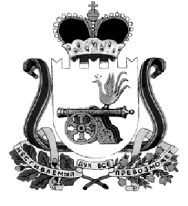 АДМИНИСТРАЦИЯ МУНИЦИПАЛЬНОГО ОБРАЗОВАНИЯ«КАРДЫМОВСКИЙ РАЙОН» СМОЛЕНСКОЙ ОБЛАСТИ П О С Т А Н О В Л Е Н И Еот 02.10.2020 № 00576О внесении изменений в приложение к постановлению Администрации муниципального образования «Кардымовский район» Смоленской области от 17.10.2012 № 0628Администрация муниципального образования «Кардымовский район» Смоленской областип о с т а н о в л я е т: 1. Внести изменения в приложение к постановлению Администрации муниципального образования «Кардымовский район» Смоленской области от 17.10.2012 № 0628 «Об утверждении перечня имущества, находящегося в муниципальной собственности муниципального образования «Кардымовский район»  Смоленской области, свободного от прав третьих лиц (за исключением имущественных прав субъектов малого и среднего предпринимательства) для предоставления его во владение и (или) в пользование на долгосрочной основе (в том числе по льготным ставкам арендной платы) субъектам малого и среднего предпринимательства и организациям, образующим инфраструктуру поддержки субъектов малого и среднего предпринимательства» (в ред. от 11.02.2016 № 00030, от 07.09.2016 № 00482, от 12.09.2017 № 00610, от 14.09.2018 № 00686, от 29.01.2019 № 00041, от 01.08.2019 № 00447, от 08.11.2019 № 00719, от 11.02.2020 № 00080, от 15.06.2020 № 00317, от 19.06.2020 №00328, от 31.07.2020 № 00485), изложив его в новой редакции согласно приложению к настоящему постановлению.2. Контроль исполнения настоящего постановления оставляю за собой.Приложениек постановлению Администрации муниципального образования «Кардымовский район»Смоленской областиот __.__.20__ № ______Приложениек постановлению Администрации муниципального образования «Кардымовский район»Смоленской областиот 17.10.2012 № 0628ПЕРЕЧЕНЬимущества, находящегося в муниципальной собственности муниципального образования «Кардымовский район» Смоленской области, свободного от прав третьих лиц (за исключением имущественных прав субъектов малого и среднего предпринимательства) для предоставления его во владение  и (или) в пользование на долгосрочной основе (в том числе по льготным ставкам арендной платы) субъектам малого и среднего предпринимательства и организациям, образующим инфраструктуру поддержки субъектов малого и среднего предпринимательстваИсполняющий полномочия Главы муниципального образования «Кардымовский район» Смоленской области                                               Д.В. Тарасов№ 
п/пНаимено-вание объектаБалансодержательРеестровый номерАдрес (местонахождение)Адрес (местонахождение)Характеристика объектаИнформация об имущественных правах субъектов малого и среднего предпринима-тельства1.ГаражКазнамуниципального образования «Кардымовский район» Смоленской области135/6-98Смоленская область, п.Кардымово, ул.Матросова,в р-не д. 2Смоленская область, п.Кардымово, ул.Матросова,в р-не д. 2Общая площадь24 кв.м.нет2.Здание  Слободского сельского клуба Казнамуниципального образования «Кардымовский район» Смоленской области61/17-98Смоленская область, Кардымовский район, д. Пнево.Смоленская область, Кардымовский район, д. Пнево.Общая площадь1482,0  кв.м.нет3.Земельный участокКазнамуниципального образования «Кардымовский район» Смоленской области5/1-09-0197Смоленская область, Кардымовский район, д. Зевакино, западнее р. ЕревняСмоленская область, Кардымовский район, д. Зевакино, западнее р. ЕревняВид права: собственность,  площадь объекта 86000 кв.м.,кадастровый номер 67:10:0030101:0197,назначение объекта: земли сельскохо-зяйственного назначения, для сельскохо-зяйственного производстванет4.Земельный участокКазнамуниципального образования «Кардымовский район» Смоленской области17/1-09-0125Смоленская область, Кардымовский район, д. РепуховоСмоленская область, Кардымовский район, д. РепуховоВид права: собственность,  площадь объекта 77200 кв.м.,кадастровый номер 67:10:0030104:0125,назначение объекта: земли сельскохо-зяйственного назначения, для ведения крестьянского (фермерского) хозяйстванет5.Земельный участокКазнамуниципального образования «Кардымовский район» Смоленской области36/1-10-0213Смоленская область, Кардымовский район,ур. БабыниноСмоленская область, Кардымовский район,ур. БабыниноВид права: собственность,  площадь объекта 163000 кв.м.,кадастровый номер 67:10:0030101:0213,назначение объекта: земли сельскохо-зяйственного назначения, для сельскохо-зяйственного производстванет6.Земельный участокКазнамуниципального образования «Кардымовский район» Смоленской области28/1-10-0198Смоленская область, Кардымовский район,д. СокольникиСмоленская область, Кардымовский район,д. СокольникиВид права: собственность,  площадь объекта 124000 кв.м.,кадастровый номер 67:10:0030101:0198,назначение объекта: земли сельскохо-зяйственного назначения, для сельскохо-зяйственного производстванет7.Земельный участокКазнамуниципального образования «Кардымовский район» Смоленской области26/1-10-0199Смоленская область, Кардымовский район,д. СокольникиСмоленская область, Кардымовский район,д. СокольникиВид права: собственность,  площадь объекта 35000 кв.м.,кадастровый номер 67:10:0030101:0199,назначение объекта: земли сельскохо-зяйственного назначения, для сельскохо-зяйственного производстванет8.Земельный участокКазнамуниципального образования «Кардымовский район» Смоленской области1/02/03/13/59/81Смоленская область, Кардымовский район, д. ШутовкаСмоленская область, Кардымовский район, д. ШутовкаВид права: собственность,  площадь объекта 93800 кв.м.,кадастровый номер 67:10:0030106:81,назначение объекта: земли сельскохо-зяйственного назначения, для ведения личного подсобного хозяйстванет9.Земельный участокКазнамуниципального образования «Кардымовский район» Смоленской области1/02/03/19/190/93Кардымовский район, ТОО «Шестаково»Кардымовский район, ТОО «Шестаково»Вид права: общая долевая собственность, доля в праве 89000 кв.м.,кадастровый номер 67:10:0000000:93,назначение объекта: земли сельскохо-зяйственного назначения, для сельскохо-зяйственного производстванет10.Здание интернатаОперативное управление МБОУ «Соловьевская основная школа» Кардымовского района Смоленской области462/8-03Смоленская область, Кардымовский район,д. Шестаково,ул. Школьная, д. 1Смоленская область, Кардымовский район,д. Шестаково,ул. Школьная, д. 1Общая площадь105 кв.м.нет11.Земельный участокКазнамуниципального образования «Кардымовский район» Смоленской области5/1-09-01975/1-09-0197Кардымовский район,д. Зевакино, западнее р. ЕревняВид права: собственность,  площадь объекта 86000 кв.м.,кадастровый номер 67:10:003010:0197,назначение объекта: земли сельскохо-зяйственного назначения, для сельскохо-зяйственного производств.нет12.Земельный участокКазнамуниципального образования «Кардымовский район» Смоленской области1/02/03/18/168/3661/02/03/18/168/366Кардымовский район,западнее д. ПузыниноВид права: собственность,  площадь объекта 70000 кв.м.,кадастровый номер 67:10:0020102:366,назначение объекта: земли сельскохо-зяйственного назначения, для сельскохо-зяйственного производств.нет13.Земельный участокКазнамуниципального образования «Кардымовский район» Смоленской области36/1-10-021336/1-10-0213Кардымовский район,ур. БабыниноВид права: собственность,  площадь объекта 163000 кв.м.,кадастровый номер 67:10:0030101:0213,назначение объекта: земли сельскохо-зяйственного назначения, для сельскохо-зяйственного производств.нет